Филиал ФГБУ «ФКП Росреестра»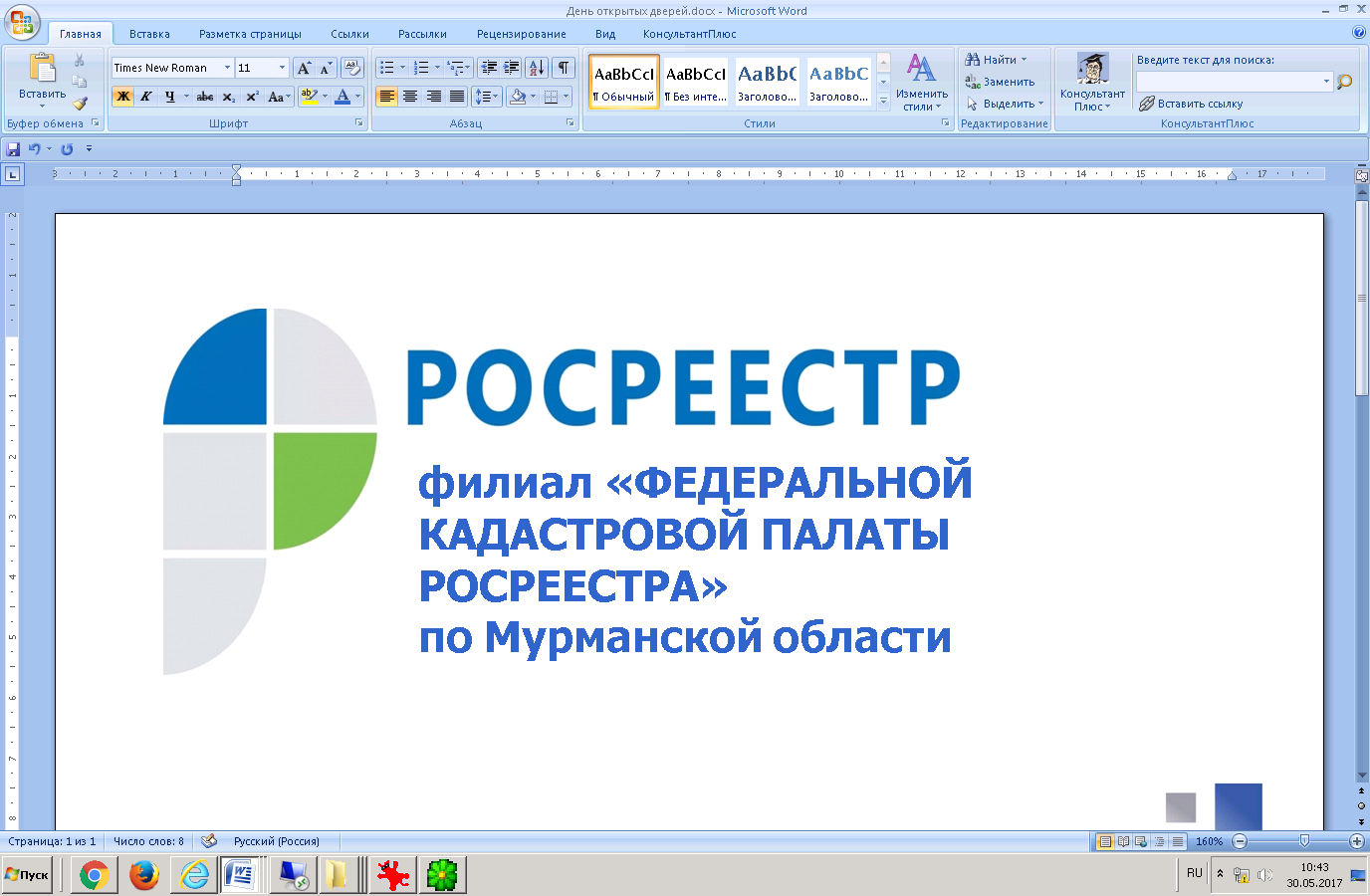 по Мурманской области информирует о расширении услуг Росреестра, предоставляемых в МФЦУважаемые заявители!	С 01 марта 2019 года в многофункциональных центрах, расположенных в               гг. Североморск, Заозерск, Заполярный и в н.п. Никель Мурманской области, организуется предоставление государственных услуг Росреестра по экстерриториальному принципу в пределах Российской Федерации*.	Жители Мурманской области смогут обращаться за государственными услугами Росреестра в офисы МФЦ Мурманской области. 	Экстерриториальный принцип – это возможность обращаться за регистрацией прав в офис приема-выдачи документов в любом регионе России, независимо от места расположения объекта недвижимости. 	Сроки осуществления государственной регистрации прав и государственного кадастрового учета на недвижимое имущество, расположенное на территории иного субъекта Российской Федерации, не увеличиваются. Экстерриториальный принцип оказания услуг Росреестра сокращает временные и финансовые затраты заявителя. Перечень офисов многофункциональных центров, которые приступают к приему документов на предоставление государственных услуг Росреестра:МБУ «МФЦ в ЗАТО г. Североморск»184600, ЗАТО г. Североморск, Мурманской области,ул. Колышкина, д. 9, Тел.: 8(815-37) 37600МБУ «МФЦ ЗАТО г. Заозерск»184310, г. Заозерск, Мурманской области,ул. Ленинского Комсомола, д. 18, Тел.: 8(815-56) 31122МБУ «МФЦ муниципального образованияПеченгский район Мурманской области»184421, пгт. Никель, Печенгский район, Мурманской области, ул. Сидоровича, д.4, Тел.: 8(815-54) 51225; 52518* В отношении объектов недвижимости, расположенных на территории субъектов РФ, ведение ЕГРН в которых осуществляется с использованием федеральной государственной информационной системы ведения Единого государственного реестра недвижимости (ФГИС ЕГРН)	Список регионов Российской Федерации перешедших на ФГИС ЕГРН:Режим работы и условия приема документов по экстерриториальному принципу в пределах Российской Федерации в вышеуказанных МФЦ можно посмотреть на http://www.mfc51.ru в разделе «МФЦ региона».Республика Адыгея (Адыгея)Калининградская областьПензенская областьРеспублика БурятияКамчатский крайПермский крайРеспублика АлтайКостромская областьПсковская областьРеспублика ДагестанКурганская областьРязанская областьКабардино-Балкарская РеспубликаЛипецкая областьСахалинская областьРеспублика КалмыкияМагаданская область и Чукотский АОСмоленская областьРеспублика КарелияНовгородская областьТамбовская областьРеспублика КомиКрасноярский крайТверская областьРеспублика Марий ЭлХабаровский крайТомская областьРеспублика МордовияАрхангельская область и Ненецкий АОТюменская областьРеспублика Саха (Якутия)Астраханская областьУльяновская областьРеспублика Северная Осетия - АланияВолгоградская областьЗабайкальский крайРеспублика ТываВоронежская областьЕврейская автономная областьРеспублика ХакасияИвановская областьХанты-Мансийский автономный округ - ЮграЧеченская РеспубликаИркутская областьЯмало-Ненецкий автономный округЧувашская Республика - ЧувашияОмская областьКрасноярский крайОрловская область